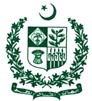 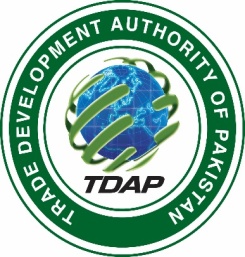 PRESS RELEASETEXPO (26-28 MAY 2023) DAY 1 (26th May, 2023) The 4th edition of TEXPO Pakistan 2023, a flagship event of the Trade Development Authority of Pakistan (TDAP) and Ministry of Commerce & Textile was inaugurated by Mr. Shahbaz Sharif, the Honorable Prime Minister of Pakistan accompanied by Mr. Kamran Khan Tessori, Governor of Sindh, Syed Murad Ali Shah, Chief Minister Sindh, Mr. Naveed Qamar, Federal Minister for Commerce, Mr. Ahsan Iqbal Chaudhary, Minister for Planning, Ms. Marriyum Aurangzeb, Federal Minister for Information and Broadcasting, Mr. Tariq Bajwa, SAPM, Dr. Aisha Ghaus, Minister of State for Finance, at Expo Center (Karachi).2. 	Muhammad Sualeh Ahmad Faruqui, Federal Secretary for Commerce, Mr. Muhammad Zubair Motiwala, Chief Executive TDAP, Dr. Fareed Iqbal Qureshi, Secretary TDAP, President FPCCI, President KCCI and other leading businessmen also attended the Ribbon Cutting ceremony at Expo Centre, Karachi.3.	TEXPO is a flagship sector specific trade event of the government of Pakistan where buyers from around the world are invited to visit Pakistan and meet their business partners in the country and see for themselves the whole range of textile sector being offered by Pakistan to meet their procurement needs. This year around 450 foreign buyers / importers are visiting from 67 countries to participate in the event whereas 262 exhibitors exhibited their products in TEXPO 2023.4. 	Country delegations including China, Netherlands, Malaysia, Kenya and Senegal etc held extensive meetings with Mr. Muhammad Sualeh Ahmad Faruqui, Mr. Muhammad Zubair Motiwala, Chief Executive TDAP and Dr. Fareed Iqbal Qureshi, Secretary TDAP.5. 	TDAP has been instrumental in promoting Pakistani Textile and leather products since its inception and has provided great avenues to production houses / design houses in order to expand their businesses and exposure before the international buyers. A Fashion show featuring a spectrum of top Pakistani designers including Sana Safinaz, Rizwan Beyg, Adnan Pardesi, Huma Adnan, Warda Saleem, AIFD, Jafferjees, Amina Aqeel and Deepak Perwani is also planned for foreign delegates. 6. 	TDAP also arranged sector specific B2B meetings of foreign buyers with local exhibitors. 7. 	The event will contribute immensely in enhancing country’s image coupled with generating economic activity in the country in general, and within the textile export community in particular. The show will go on for the next two days i.e. 27- 28 May-2023 and the last day will also be opened for general public.